Community College Regional ConsortiaBay AreaBay AreaBay AreaBay Areabaccc.netbaccc.netbaccc.netbaccc.netCo-Chair:Rock Pfotenhauerrock@baccc.net831.212.7207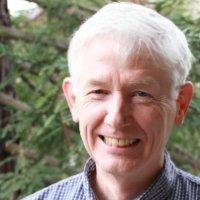 Co-Chair:Kit O'Dohertykit@baccc.net650.274.5236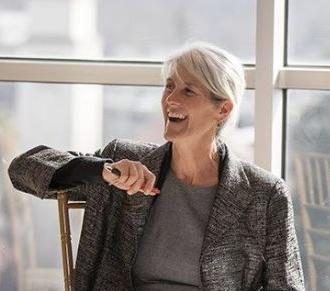 CollegesBerkeley CityCabrilloCanadaChabotCity College of San FranciscoCollege of AlamedaCollege of MarinCollege of San MateoContra CostaDe AnzaDiablo ValleyEvergreen ValleyFoothillGavilan HartnellLaneyLas Positas Los MedanosMerrittMissionMonterey PeninsulaNapa ValleyOhloneSan Jose CitySanta Rosa JuniorSkylineSolanoWest ValleyPriority Sectors: Advanced Manufacturing; Advanced Transportation & Logistics; Health; Information & Communication Technologies (ICT)/Digital Media; Public SafetyBay Area Regional Workforce Plan – Overarching GoalsGoal A: Provide pathways that enable all Bay Area students to find employment and advance to livable wages.Goal B: Meet the needs of employers in the Bay Region for well-qualified candidates for positions that pay livable wages, particularly in labor market priority* areas.Goal C: Ensure equity in participation, completion, and employment.Priority Sectors: Advanced Manufacturing; Advanced Transportation & Logistics; Health; Information & Communication Technologies (ICT)/Digital Media; Public SafetyBay Area Regional Workforce Plan – Overarching GoalsGoal A: Provide pathways that enable all Bay Area students to find employment and advance to livable wages.Goal B: Meet the needs of employers in the Bay Region for well-qualified candidates for positions that pay livable wages, particularly in labor market priority* areas.Goal C: Ensure equity in participation, completion, and employment.Priority Sectors: Advanced Manufacturing; Advanced Transportation & Logistics; Health; Information & Communication Technologies (ICT)/Digital Media; Public SafetyBay Area Regional Workforce Plan – Overarching GoalsGoal A: Provide pathways that enable all Bay Area students to find employment and advance to livable wages.Goal B: Meet the needs of employers in the Bay Region for well-qualified candidates for positions that pay livable wages, particularly in labor market priority* areas.Goal C: Ensure equity in participation, completion, and employment.Priority Sectors: Advanced Manufacturing; Advanced Transportation & Logistics; Health; Information & Communication Technologies (ICT)/Digital Media; Public SafetyBay Area Regional Workforce Plan – Overarching GoalsGoal A: Provide pathways that enable all Bay Area students to find employment and advance to livable wages.Goal B: Meet the needs of employers in the Bay Region for well-qualified candidates for positions that pay livable wages, particularly in labor market priority* areas.Goal C: Ensure equity in participation, completion, and employment.Central/Mother LodeCentral/Mother LodeCentral/Mother LodeCentral/Mother Lodecrconsortium.comcrconsortium.comcrconsortium.comcrconsortium.comChair: Dr. Jessica Grimesjessica.grimes@crconsortium.com https://crconsortium.com/ 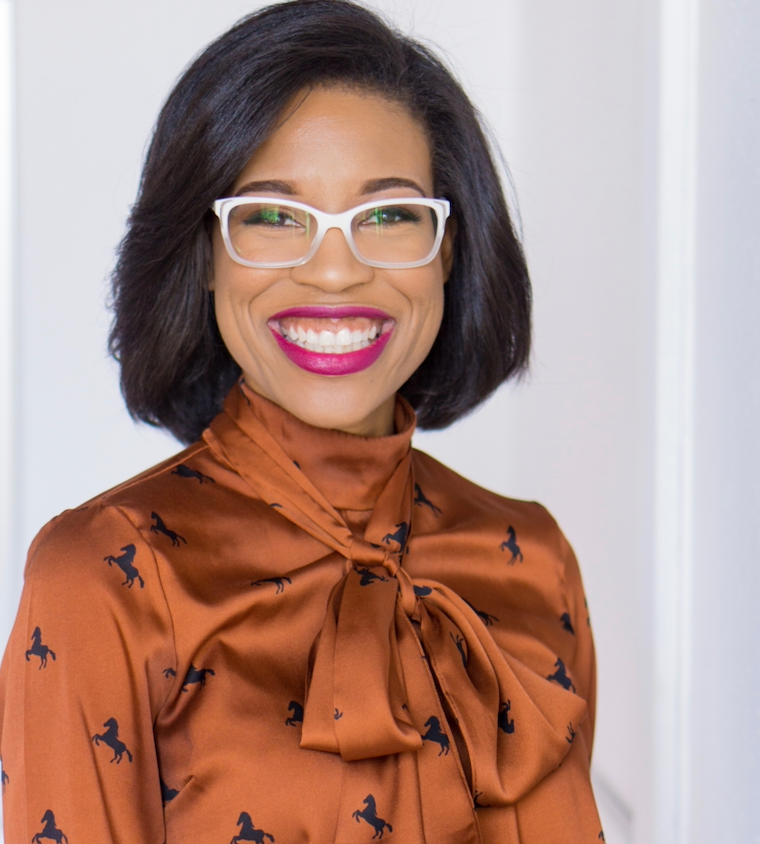 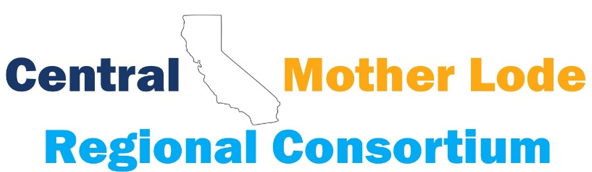 CollegesBakersfield Cerro Coso Clovis CommunityCollege of the SequoiasColumbia Fresno City MaderaMerced Modesto JuniorPorterville Reedley San Joaquin Delta Taft West Hills CoalingaWest Hills LemoorePriority Sectors: Advanced Manufacturing; Agriculture, Water & Environmental Technologies (AWET); Business & Entrepreneurship; Energy, Construction & Utilities; Global Trade; Health; Information & Communication Technologies (ICT)/Digital Media; Retail/Hospitality/TourismCRC Strong Workforce Regional Plan – Overarching GoalsA.	Regional Leadership & Communication - Cultivate and develop regional leadership and support structures that improve outcomes in the region’s priority sectors. B.	Regional Planning - Intentional planning and deliberate collaboration to prepare students to enter the workforce educated for tomorrow's jobs in pathways supported by labor market data in the CRC's industry sectors that offer living wage and higher paying, middle-skill jobs.C.	Curriculum, Programs and Pathways - Build and Clarify the Path.D.	CTE Student Support Services - Enter the Path, Stay on the Path and Ensure Learning, Employment Preparation and Transition to Work.E.	Research and Data - Foster the use of data (Launchboard, LMI, etc.), inquiry, and evidence to achieve SWP metrics and Vision for Success.Priority Sectors: Advanced Manufacturing; Agriculture, Water & Environmental Technologies (AWET); Business & Entrepreneurship; Energy, Construction & Utilities; Global Trade; Health; Information & Communication Technologies (ICT)/Digital Media; Retail/Hospitality/TourismCRC Strong Workforce Regional Plan – Overarching GoalsA.	Regional Leadership & Communication - Cultivate and develop regional leadership and support structures that improve outcomes in the region’s priority sectors. B.	Regional Planning - Intentional planning and deliberate collaboration to prepare students to enter the workforce educated for tomorrow's jobs in pathways supported by labor market data in the CRC's industry sectors that offer living wage and higher paying, middle-skill jobs.C.	Curriculum, Programs and Pathways - Build and Clarify the Path.D.	CTE Student Support Services - Enter the Path, Stay on the Path and Ensure Learning, Employment Preparation and Transition to Work.E.	Research and Data - Foster the use of data (Launchboard, LMI, etc.), inquiry, and evidence to achieve SWP metrics and Vision for Success.Priority Sectors: Advanced Manufacturing; Agriculture, Water & Environmental Technologies (AWET); Business & Entrepreneurship; Energy, Construction & Utilities; Global Trade; Health; Information & Communication Technologies (ICT)/Digital Media; Retail/Hospitality/TourismCRC Strong Workforce Regional Plan – Overarching GoalsA.	Regional Leadership & Communication - Cultivate and develop regional leadership and support structures that improve outcomes in the region’s priority sectors. B.	Regional Planning - Intentional planning and deliberate collaboration to prepare students to enter the workforce educated for tomorrow's jobs in pathways supported by labor market data in the CRC's industry sectors that offer living wage and higher paying, middle-skill jobs.C.	Curriculum, Programs and Pathways - Build and Clarify the Path.D.	CTE Student Support Services - Enter the Path, Stay on the Path and Ensure Learning, Employment Preparation and Transition to Work.E.	Research and Data - Foster the use of data (Launchboard, LMI, etc.), inquiry, and evidence to achieve SWP metrics and Vision for Success.Priority Sectors: Advanced Manufacturing; Agriculture, Water & Environmental Technologies (AWET); Business & Entrepreneurship; Energy, Construction & Utilities; Global Trade; Health; Information & Communication Technologies (ICT)/Digital Media; Retail/Hospitality/TourismCRC Strong Workforce Regional Plan – Overarching GoalsA.	Regional Leadership & Communication - Cultivate and develop regional leadership and support structures that improve outcomes in the region’s priority sectors. B.	Regional Planning - Intentional planning and deliberate collaboration to prepare students to enter the workforce educated for tomorrow's jobs in pathways supported by labor market data in the CRC's industry sectors that offer living wage and higher paying, middle-skill jobs.C.	Curriculum, Programs and Pathways - Build and Clarify the Path.D.	CTE Student Support Services - Enter the Path, Stay on the Path and Ensure Learning, Employment Preparation and Transition to Work.E.	Research and Data - Foster the use of data (Launchboard, LMI, etc.), inquiry, and evidence to achieve SWP metrics and Vision for Success.Inland Empire/DesertInland Empire/DesertInland Empire/DesertInland Empire/Desertwww.desertcolleges.orgwww.desertcolleges.orgwww.desertcolleges.orgwww.desertcolleges.orgChair:Julie PehkonenJulie.Pehkonen@rcc.edu951.222.8026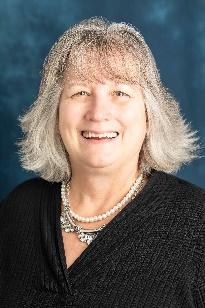 CollegesBarstowChaffeyCollege of the DesertCopper MountainCrafton HillsMoreno ValleyMt. San JacintoNorcoPalo VerdeRiverside CitySan Bernardino ValleyVictor ValleyIEDRC Strong Workforce Regional Plan – Overarching GoalsGoal A. Reinforce efforts to address issues of diversity, equity, inclusion, and accessibility in the region’s career education programs.Goal B. Support relevant and valuable career education opportunities for students via distinct paths in K-12 and community college.Goal C. Strengthen initiatives that facilitate student course and program completion in career education paths.Goal D. Expand and enrich stakeholder relationships to support students’ transition into and progress within the labor market.IEDRC Strong Workforce Regional Plan – Overarching GoalsGoal A. Reinforce efforts to address issues of diversity, equity, inclusion, and accessibility in the region’s career education programs.Goal B. Support relevant and valuable career education opportunities for students via distinct paths in K-12 and community college.Goal C. Strengthen initiatives that facilitate student course and program completion in career education paths.Goal D. Expand and enrich stakeholder relationships to support students’ transition into and progress within the labor market.IEDRC Strong Workforce Regional Plan – Overarching GoalsGoal A. Reinforce efforts to address issues of diversity, equity, inclusion, and accessibility in the region’s career education programs.Goal B. Support relevant and valuable career education opportunities for students via distinct paths in K-12 and community college.Goal C. Strengthen initiatives that facilitate student course and program completion in career education paths.Goal D. Expand and enrich stakeholder relationships to support students’ transition into and progress within the labor market.IEDRC Strong Workforce Regional Plan – Overarching GoalsGoal A. Reinforce efforts to address issues of diversity, equity, inclusion, and accessibility in the region’s career education programs.Goal B. Support relevant and valuable career education opportunities for students via distinct paths in K-12 and community college.Goal C. Strengthen initiatives that facilitate student course and program completion in career education paths.Goal D. Expand and enrich stakeholder relationships to support students’ transition into and progress within the labor market.North/Far NorthNorth/Far NorthNorth/Far NorthNorth/Far Northwww.nfnrc.orgwww.nfnrc.orgwww.nfnrc.orgwww.nfnrc.orgExecutive Director:Blaine Smithsmithbl@butte.edu northstatecareers.org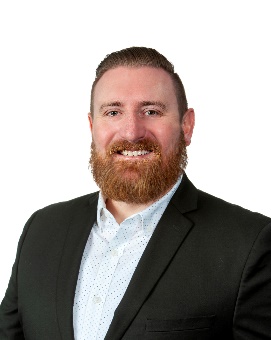 CollegesAmerican RiverButteCollege of the RedwoodsCollege of the Siskiyous Cosumnes RiverFeather RiverFolsom LakeLake TahoeLassenMendocinoSacramento CityShastaSierraWoodlandYubaPriority Sectors: Advanced Manufacturing, Advanced Transportation & Logistics, Agriculture, Water & Environmental Technologies (Ag, WET), Business & Entrepreneurship, Education & Human Development, Energy, Construction & Utilities (ECU), Health, Information & Communications Technologies/Digital Media (ICT/Digital Media), Life Sciences & Biotechnology, Public Safety & Government, Retail, Hospitality & TourismNFNRC Strong Workforce Regional Plan – Overarching GoalsVision for Success GoalsIncrease number of students who acquire associatedegrees, credentials, certificates, or specific skill sets that prepare them for an in-demand jobIncrease number of students transferring to a UC or CSU systemDecrease the average number of units accumulated by community college students earning associate degreesIncrease the percent of exiting CTE students who report being employed in their field of studyReduce equity gaps across all measures through faster improvements among traditionally underrepresented student groupsReduce equity gaps across all measures through faster improvements among traditionally underrepresented student groupsNFN Regional GoalsImprove coordination of workforce trainingImprove responsiveness to employersIncrease equitable student completionsFurther organizational effectivenessPriority Sectors: Advanced Manufacturing, Advanced Transportation & Logistics, Agriculture, Water & Environmental Technologies (Ag, WET), Business & Entrepreneurship, Education & Human Development, Energy, Construction & Utilities (ECU), Health, Information & Communications Technologies/Digital Media (ICT/Digital Media), Life Sciences & Biotechnology, Public Safety & Government, Retail, Hospitality & TourismNFNRC Strong Workforce Regional Plan – Overarching GoalsVision for Success GoalsIncrease number of students who acquire associatedegrees, credentials, certificates, or specific skill sets that prepare them for an in-demand jobIncrease number of students transferring to a UC or CSU systemDecrease the average number of units accumulated by community college students earning associate degreesIncrease the percent of exiting CTE students who report being employed in their field of studyReduce equity gaps across all measures through faster improvements among traditionally underrepresented student groupsReduce equity gaps across all measures through faster improvements among traditionally underrepresented student groupsNFN Regional GoalsImprove coordination of workforce trainingImprove responsiveness to employersIncrease equitable student completionsFurther organizational effectivenessPriority Sectors: Advanced Manufacturing, Advanced Transportation & Logistics, Agriculture, Water & Environmental Technologies (Ag, WET), Business & Entrepreneurship, Education & Human Development, Energy, Construction & Utilities (ECU), Health, Information & Communications Technologies/Digital Media (ICT/Digital Media), Life Sciences & Biotechnology, Public Safety & Government, Retail, Hospitality & TourismNFNRC Strong Workforce Regional Plan – Overarching GoalsVision for Success GoalsIncrease number of students who acquire associatedegrees, credentials, certificates, or specific skill sets that prepare them for an in-demand jobIncrease number of students transferring to a UC or CSU systemDecrease the average number of units accumulated by community college students earning associate degreesIncrease the percent of exiting CTE students who report being employed in their field of studyReduce equity gaps across all measures through faster improvements among traditionally underrepresented student groupsReduce equity gaps across all measures through faster improvements among traditionally underrepresented student groupsNFN Regional GoalsImprove coordination of workforce trainingImprove responsiveness to employersIncrease equitable student completionsFurther organizational effectivenessPriority Sectors: Advanced Manufacturing, Advanced Transportation & Logistics, Agriculture, Water & Environmental Technologies (Ag, WET), Business & Entrepreneurship, Education & Human Development, Energy, Construction & Utilities (ECU), Health, Information & Communications Technologies/Digital Media (ICT/Digital Media), Life Sciences & Biotechnology, Public Safety & Government, Retail, Hospitality & TourismNFNRC Strong Workforce Regional Plan – Overarching GoalsVision for Success GoalsIncrease number of students who acquire associatedegrees, credentials, certificates, or specific skill sets that prepare them for an in-demand jobIncrease number of students transferring to a UC or CSU systemDecrease the average number of units accumulated by community college students earning associate degreesIncrease the percent of exiting CTE students who report being employed in their field of studyReduce equity gaps across all measures through faster improvements among traditionally underrepresented student groupsReduce equity gaps across all measures through faster improvements among traditionally underrepresented student groupsNFN Regional GoalsImprove coordination of workforce trainingImprove responsiveness to employersIncrease equitable student completionsFurther organizational effectivenessOrange CountyOrange Countywww.ocreginoalconsortium.orgwww.ocreginoalconsortium.org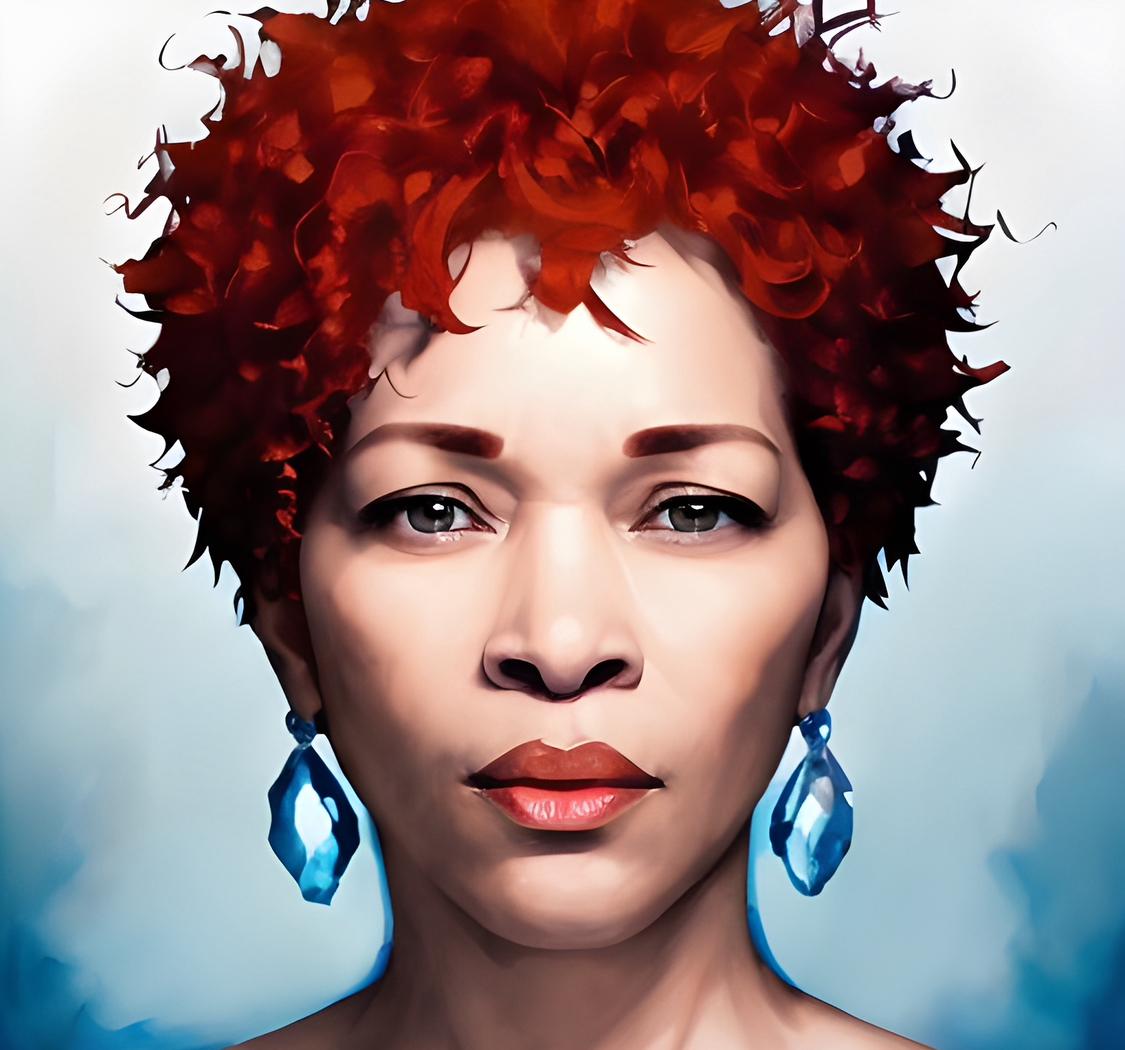 Adriene "Alex" Davis, Ed.D.Executive Director/Regional Chair Orange County Regional Consortium (OCRC)davis_adriene@rsccd.edu 714.564.5575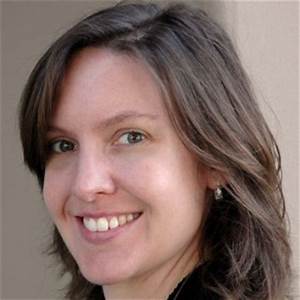                                        Sarah Santoyo                                       Fiscal Agent Director                                       Orange County Regional Consortium (OCRC)                                       Host: Rancho Santiago CCD                                       santoyo_sarah@rsccd.edu                                       (714) 480-7466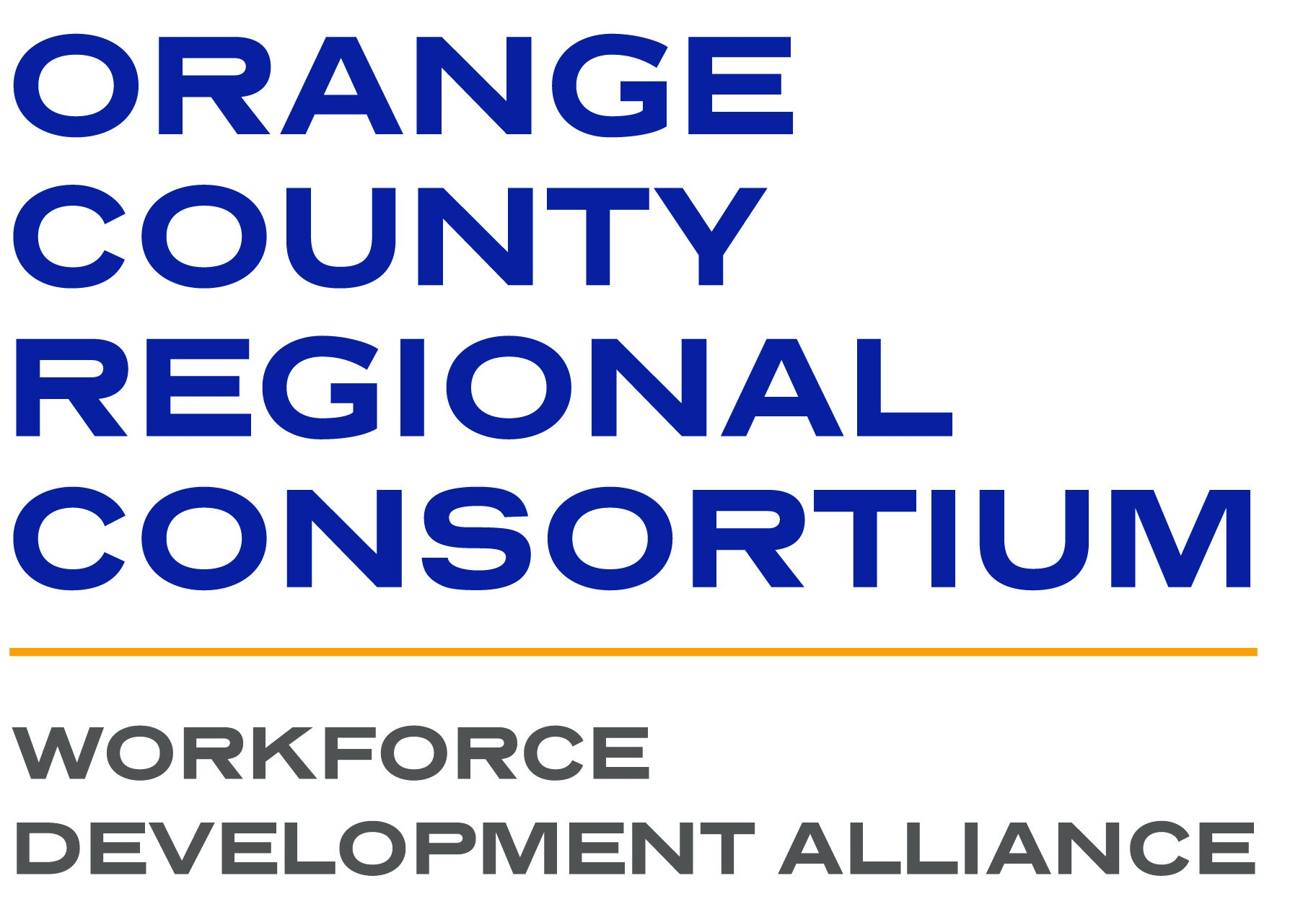 CollegesCoast Community College DistrictCoastline CollegeGolden West CollegeOrange Coast CollegeNorth Orange County Community College DistrictCypress CollegeFullerton CollegeNorth Orange Continuing EducationRancho Santiago Community College DistrictSanta Ana CollegeSantiago Canyon CollegeSouth Orange County Community College DistrictIrvine Valley CollegeSaddleback College Priority Sectors: Advanced Manufacturing; Advanced Transportation & Logistics; Business & Entrepreneurship; Energy, Construction & Utilities; Health; Information & Communication Technologies (ICT)/Digital Media; Life Sciences/Biotech, Public Safety & Government,  Education & Human Development, and Retail, Hospitality & TourismOrange County Regional Consortium Strong Workforce Regional PlanThe Orange County Regional Consortium (OCRC) consists of nine community colleges and one continuing education center across four community college districts, and serves as a regional framework for communicating, coordinating, collaborating, promoting and planning career and technical education, and workforce and economic development initiatives in the Orange County Region. The goal of the OCRC is to support the connection of individuals and the alignment of programs and curriculum to the needs of business & industry.  Priority Sectors: Advanced Manufacturing; Advanced Transportation & Logistics; Business & Entrepreneurship; Energy, Construction & Utilities; Health; Information & Communication Technologies (ICT)/Digital Media; Life Sciences/Biotech, Public Safety & Government,  Education & Human Development, and Retail, Hospitality & TourismOrange County Regional Consortium Strong Workforce Regional PlanThe Orange County Regional Consortium (OCRC) consists of nine community colleges and one continuing education center across four community college districts, and serves as a regional framework for communicating, coordinating, collaborating, promoting and planning career and technical education, and workforce and economic development initiatives in the Orange County Region. The goal of the OCRC is to support the connection of individuals and the alignment of programs and curriculum to the needs of business & industry.  Regional Collaboration/Coordination  Objectives                                                      Employer Engagement ObjectivesEmployer Engagement Regional Strategy                                                         WBL, Apprenticeships, Internships, and Faculty ExternshipsDevelop and Support Career Pathways Program                                             Career PlacementIncrease Middle-Skill, Industry-Valued Credentials                                         Comprehensive Supports & Pathways, APL, and ArticulationTarget Unemployed and Low-Income Residents                                              Industry Training and EducationIncrease Completions, Graduation Rates, and Reduce UnitsRegional Collaboration/Coordination  Objectives                                                      Employer Engagement ObjectivesEmployer Engagement Regional Strategy                                                         WBL, Apprenticeships, Internships, and Faculty ExternshipsDevelop and Support Career Pathways Program                                             Career PlacementIncrease Middle-Skill, Industry-Valued Credentials                                         Comprehensive Supports & Pathways, APL, and ArticulationTarget Unemployed and Low-Income Residents                                              Industry Training and EducationIncrease Completions, Graduation Rates, and Reduce UnitsSan Diego/ImperialSan Diego/ImperialSan Diego/ImperialSan Diego/Imperialwww.myworkforceconnection.org www.myworkforceconnection.org www.myworkforceconnection.org www.myworkforceconnection.org 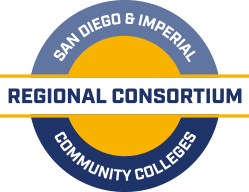 Chair:Danene Brown, Ph.D.danene.brown@gcccd.edu 619.644.7815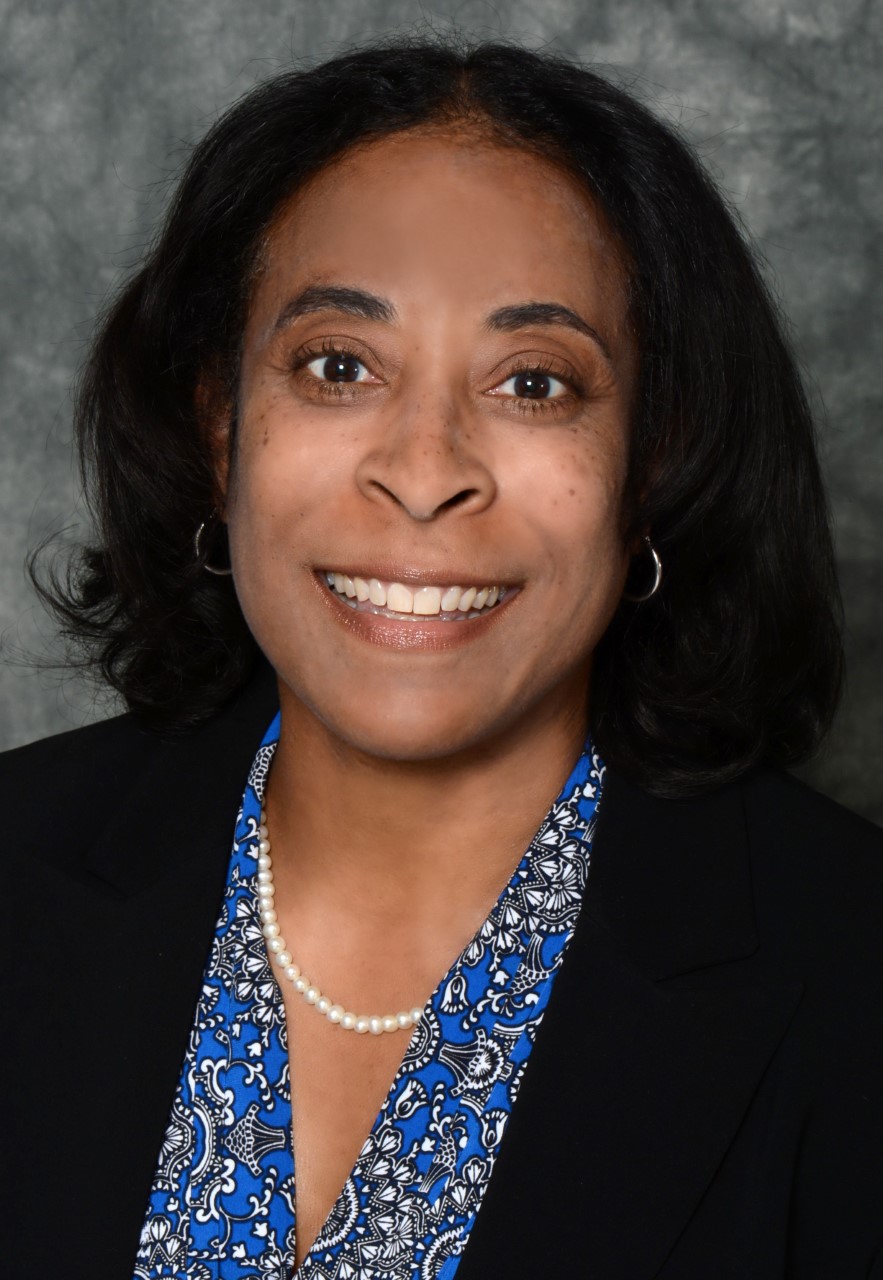 CollegesCuyamacaGrossmontImperial Mira CostaPalomarSan Diego Continuing EducationSan Diego CitySan Diego MesaSan Diego MiramarSouthwesternPriority Sectors: Advanced Manufacturing; Advanced Transportation & Logistics; Business & Entrepreneurship; Energy, Construction & Utilities; Health; Information & Communication Technologies (ICT)/Digital Media; Life Sciences/Biotech, Public Safety & Government,  Education & Human Development, and Retail, Hospitality & TourismSan Diego/Imperial Regional Consortium Strong Workforce Regional PlanThe San Diego & Imperial Counties Regional Consortium (SDIC RC) is comprised of 10-member Community Colleges, and is committed to providing leadership and guidance on regional career education initiatives that serve its members and stakeholders. Driven by an equity framework, we collaborate with educators, industry, and community partners to support students, develop and sustain a skilled workforce, and align to the needs of the regional ecosystem.   EquityCareer PathwaysPathway Navigation Employer Engagements: Employment readiness, work-based learning and job placementRetention, Success and Supports Sector InvestmentsData/Research - Labor Market Information and Gap AnalysisMarketing Employer engagement is central to aligning our programs of study with industry needs, providing work-based learning for our students and job placement opportunities for our students. All of our investments are grounded in data research.Priority Sectors: Advanced Manufacturing; Advanced Transportation & Logistics; Business & Entrepreneurship; Energy, Construction & Utilities; Health; Information & Communication Technologies (ICT)/Digital Media; Life Sciences/Biotech, Public Safety & Government,  Education & Human Development, and Retail, Hospitality & TourismSan Diego/Imperial Regional Consortium Strong Workforce Regional PlanThe San Diego & Imperial Counties Regional Consortium (SDIC RC) is comprised of 10-member Community Colleges, and is committed to providing leadership and guidance on regional career education initiatives that serve its members and stakeholders. Driven by an equity framework, we collaborate with educators, industry, and community partners to support students, develop and sustain a skilled workforce, and align to the needs of the regional ecosystem.   EquityCareer PathwaysPathway Navigation Employer Engagements: Employment readiness, work-based learning and job placementRetention, Success and Supports Sector InvestmentsData/Research - Labor Market Information and Gap AnalysisMarketing Employer engagement is central to aligning our programs of study with industry needs, providing work-based learning for our students and job placement opportunities for our students. All of our investments are grounded in data research.Priority Sectors: Advanced Manufacturing; Advanced Transportation & Logistics; Business & Entrepreneurship; Energy, Construction & Utilities; Health; Information & Communication Technologies (ICT)/Digital Media; Life Sciences/Biotech, Public Safety & Government,  Education & Human Development, and Retail, Hospitality & TourismSan Diego/Imperial Regional Consortium Strong Workforce Regional PlanThe San Diego & Imperial Counties Regional Consortium (SDIC RC) is comprised of 10-member Community Colleges, and is committed to providing leadership and guidance on regional career education initiatives that serve its members and stakeholders. Driven by an equity framework, we collaborate with educators, industry, and community partners to support students, develop and sustain a skilled workforce, and align to the needs of the regional ecosystem.   EquityCareer PathwaysPathway Navigation Employer Engagements: Employment readiness, work-based learning and job placementRetention, Success and Supports Sector InvestmentsData/Research - Labor Market Information and Gap AnalysisMarketing Employer engagement is central to aligning our programs of study with industry needs, providing work-based learning for our students and job placement opportunities for our students. All of our investments are grounded in data research.Priority Sectors: Advanced Manufacturing; Advanced Transportation & Logistics; Business & Entrepreneurship; Energy, Construction & Utilities; Health; Information & Communication Technologies (ICT)/Digital Media; Life Sciences/Biotech, Public Safety & Government,  Education & Human Development, and Retail, Hospitality & TourismSan Diego/Imperial Regional Consortium Strong Workforce Regional PlanThe San Diego & Imperial Counties Regional Consortium (SDIC RC) is comprised of 10-member Community Colleges, and is committed to providing leadership and guidance on regional career education initiatives that serve its members and stakeholders. Driven by an equity framework, we collaborate with educators, industry, and community partners to support students, develop and sustain a skilled workforce, and align to the needs of the regional ecosystem.   EquityCareer PathwaysPathway Navigation Employer Engagements: Employment readiness, work-based learning and job placementRetention, Success and Supports Sector InvestmentsData/Research - Labor Market Information and Gap AnalysisMarketing Employer engagement is central to aligning our programs of study with industry needs, providing work-based learning for our students and job placement opportunities for our students. All of our investments are grounded in data research.South Central CoastSouth Central CoastSouth Central CoastSouth Central Coastwww.sccrcolleges.org www.sccrcolleges.org www.sccrcolleges.org www.sccrcolleges.org Chair:Holly Nolan Chavezhchavez@vcccd.edu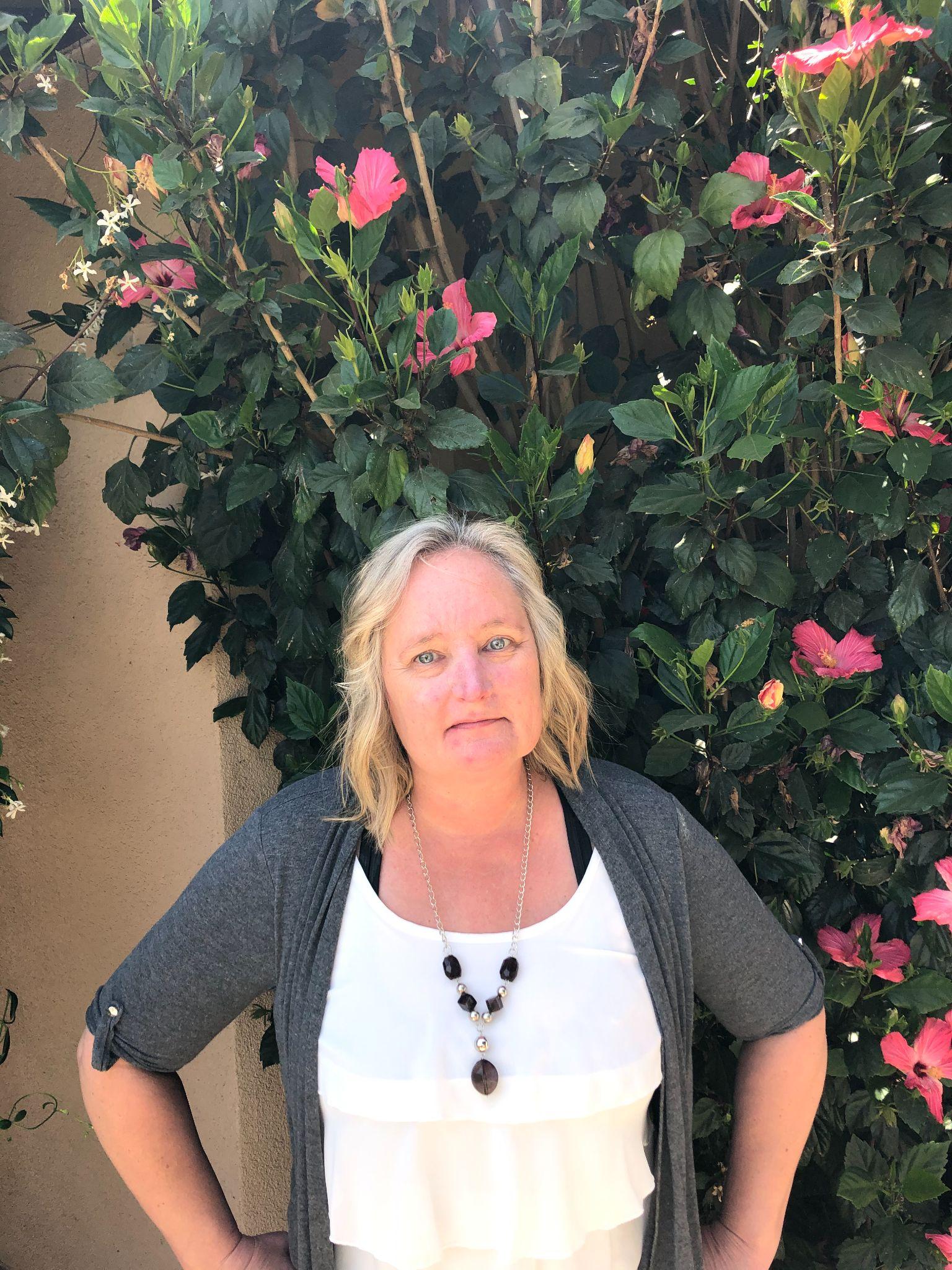 Fiscal Agent Director:Luann Swanberglrswanberg@pipeline.sbcc.edu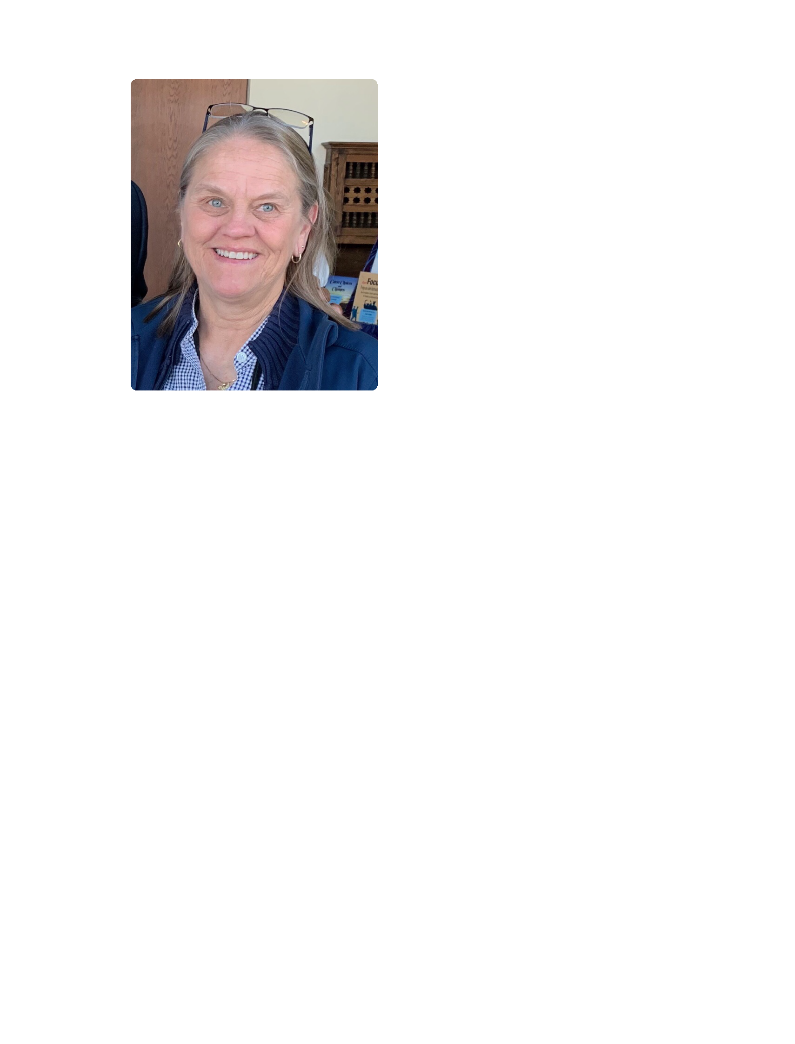 CollegesAllan HancockAntelope ValleyCollege of the CanyonsCuestaMoorparkOxnard Santa BarbaraVenturaPriority Sectors: Advanced Manufacturing; Public Safety; Health; Information & Communication Technologies (ICT)/Digital MediaSCRC Strong Workforce Regional Plan – Strategic GoalsStrengthen communication, coordination, and timely decision-making in regional CTE efforts.Enhance participation in CTE Career Pathways between K-16.Reinforce regional leadership and operational partnerships among K12, community colleges, industry, labor, and other workforce and economic development entities to improve the delivery of all CTE efforts.Align college programs with local and regional and industry needs and provide support for CTE programs.Create a public outreach campaign for industry, high school students, counselors, parents, faculty, staff, and the community at large to promote career development and attainment and the value of career technical education.Priority Sectors: Advanced Manufacturing; Public Safety; Health; Information & Communication Technologies (ICT)/Digital MediaSCRC Strong Workforce Regional Plan – Strategic GoalsStrengthen communication, coordination, and timely decision-making in regional CTE efforts.Enhance participation in CTE Career Pathways between K-16.Reinforce regional leadership and operational partnerships among K12, community colleges, industry, labor, and other workforce and economic development entities to improve the delivery of all CTE efforts.Align college programs with local and regional and industry needs and provide support for CTE programs.Create a public outreach campaign for industry, high school students, counselors, parents, faculty, staff, and the community at large to promote career development and attainment and the value of career technical education.Priority Sectors: Advanced Manufacturing; Public Safety; Health; Information & Communication Technologies (ICT)/Digital MediaSCRC Strong Workforce Regional Plan – Strategic GoalsStrengthen communication, coordination, and timely decision-making in regional CTE efforts.Enhance participation in CTE Career Pathways between K-16.Reinforce regional leadership and operational partnerships among K12, community colleges, industry, labor, and other workforce and economic development entities to improve the delivery of all CTE efforts.Align college programs with local and regional and industry needs and provide support for CTE programs.Create a public outreach campaign for industry, high school students, counselors, parents, faculty, staff, and the community at large to promote career development and attainment and the value of career technical education.Priority Sectors: Advanced Manufacturing; Public Safety; Health; Information & Communication Technologies (ICT)/Digital MediaSCRC Strong Workforce Regional Plan – Strategic GoalsStrengthen communication, coordination, and timely decision-making in regional CTE efforts.Enhance participation in CTE Career Pathways between K-16.Reinforce regional leadership and operational partnerships among K12, community colleges, industry, labor, and other workforce and economic development entities to improve the delivery of all CTE efforts.Align college programs with local and regional and industry needs and provide support for CTE programs.Create a public outreach campaign for industry, high school students, counselors, parents, faculty, staff, and the community at large to promote career development and attainment and the value of career technical education.Los Angeles Regional ConsortiumLos Angeles Regional ConsortiumLos Angeles Regional ConsortiumLos Angeles Regional Consortiumwww.losangelesrc.orgwww.losangelesrc.orgwww.losangelesrc.orgwww.losangelesrc.org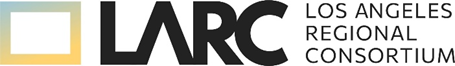 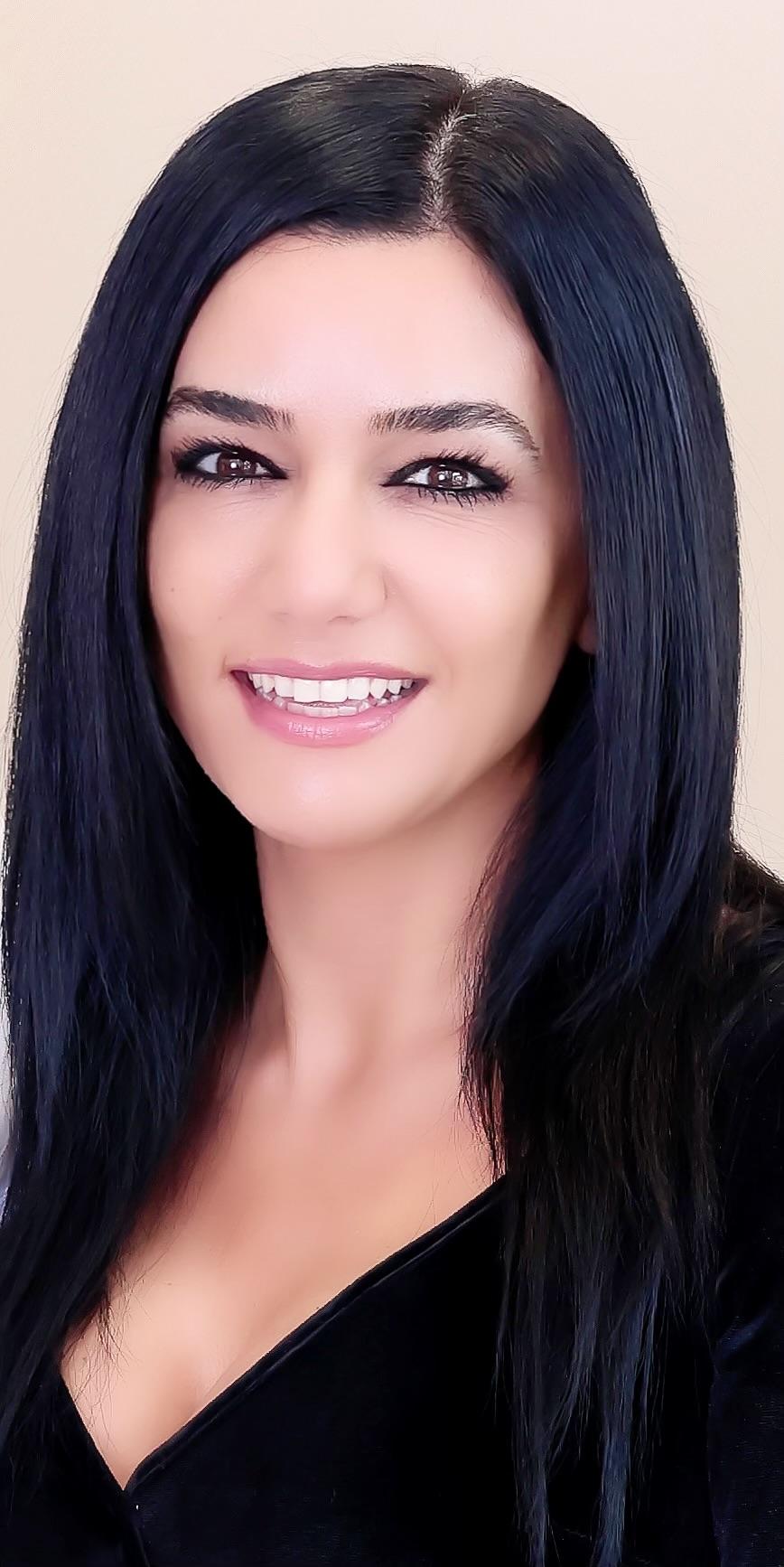 Dr. Narineh MakijanChair/Assistant Vice Presidentnmakijan@pasadena.edu818.445.4750LARC CollegesCommunity College District (CCD)1. Cerritos CCD2. Citrus CCD3. El Compton CCD4. El Camino CCD5. Glendale CCD6. Long Beach CCD7. Mt. San Antonio CCD8. Pasadena Area CCD9. Rio Hondo CCD10. Santa Monica CCDLos Angeles Community College District (LACCD)1. East Los Angeles College2. Los Angeles City College3. Los Angeles Harbor College4. Los Angeles Mission College5. Los Angeles Trade-Technical         College6.Los Angeles Southwest College7. Los Angeles Valley College8.Pierce College9. West Los Angeles CollegeThe Los Angeles Regional Consortium (LARC) consists of 19 community colleges across 11 community college districts. LARC serves as a central hub to communicate, coordinate, collaborate, promote, and plan career and technical education and workforce and economic development in the Los Angeles region. The consortium also serves as a single point of entry for emerging and high-growth industries looking to partner with the network and recruit community college graduates.Priority Sectors:  Advanced Manufacturing,  Advanced Transportation & Logistics, Business & Entrepreneurship/Global Trade, Energy, Construction & Utilities, Health,  Information and Communication Technologies (ICT)/ Digital Media, Life Sciences and Biotech, Retail, Hospitality, & Tourism (Emerging Sector)LARC Strong Workforce Regional Plan – Overarching Goals1. Consciously and intentionally infuse diversity, equity, and inclusion in all strategies and activities.2. Maximize sustained industry engagement.3. Strengthen CE career pathways and programs of study.4. Implement strategies and activities to help students complete the CE pipeline.5. Address the needs of business and industry in identified priority and emerging sectors.6. Demonstrate the regional impact of SWP investments.Regional Plan 2023: https://losangelesrc.org/wp-content/uploads/2023/02/LARC-Regional-Plan-Report-1-31.pdfThe Los Angeles Regional Consortium (LARC) consists of 19 community colleges across 11 community college districts. LARC serves as a central hub to communicate, coordinate, collaborate, promote, and plan career and technical education and workforce and economic development in the Los Angeles region. The consortium also serves as a single point of entry for emerging and high-growth industries looking to partner with the network and recruit community college graduates.Priority Sectors:  Advanced Manufacturing,  Advanced Transportation & Logistics, Business & Entrepreneurship/Global Trade, Energy, Construction & Utilities, Health,  Information and Communication Technologies (ICT)/ Digital Media, Life Sciences and Biotech, Retail, Hospitality, & Tourism (Emerging Sector)LARC Strong Workforce Regional Plan – Overarching Goals1. Consciously and intentionally infuse diversity, equity, and inclusion in all strategies and activities.2. Maximize sustained industry engagement.3. Strengthen CE career pathways and programs of study.4. Implement strategies and activities to help students complete the CE pipeline.5. Address the needs of business and industry in identified priority and emerging sectors.6. Demonstrate the regional impact of SWP investments.Regional Plan 2023: https://losangelesrc.org/wp-content/uploads/2023/02/LARC-Regional-Plan-Report-1-31.pdfThe Los Angeles Regional Consortium (LARC) consists of 19 community colleges across 11 community college districts. LARC serves as a central hub to communicate, coordinate, collaborate, promote, and plan career and technical education and workforce and economic development in the Los Angeles region. The consortium also serves as a single point of entry for emerging and high-growth industries looking to partner with the network and recruit community college graduates.Priority Sectors:  Advanced Manufacturing,  Advanced Transportation & Logistics, Business & Entrepreneurship/Global Trade, Energy, Construction & Utilities, Health,  Information and Communication Technologies (ICT)/ Digital Media, Life Sciences and Biotech, Retail, Hospitality, & Tourism (Emerging Sector)LARC Strong Workforce Regional Plan – Overarching Goals1. Consciously and intentionally infuse diversity, equity, and inclusion in all strategies and activities.2. Maximize sustained industry engagement.3. Strengthen CE career pathways and programs of study.4. Implement strategies and activities to help students complete the CE pipeline.5. Address the needs of business and industry in identified priority and emerging sectors.6. Demonstrate the regional impact of SWP investments.Regional Plan 2023: https://losangelesrc.org/wp-content/uploads/2023/02/LARC-Regional-Plan-Report-1-31.pdfThe Los Angeles Regional Consortium (LARC) consists of 19 community colleges across 11 community college districts. LARC serves as a central hub to communicate, coordinate, collaborate, promote, and plan career and technical education and workforce and economic development in the Los Angeles region. The consortium also serves as a single point of entry for emerging and high-growth industries looking to partner with the network and recruit community college graduates.Priority Sectors:  Advanced Manufacturing,  Advanced Transportation & Logistics, Business & Entrepreneurship/Global Trade, Energy, Construction & Utilities, Health,  Information and Communication Technologies (ICT)/ Digital Media, Life Sciences and Biotech, Retail, Hospitality, & Tourism (Emerging Sector)LARC Strong Workforce Regional Plan – Overarching Goals1. Consciously and intentionally infuse diversity, equity, and inclusion in all strategies and activities.2. Maximize sustained industry engagement.3. Strengthen CE career pathways and programs of study.4. Implement strategies and activities to help students complete the CE pipeline.5. Address the needs of business and industry in identified priority and emerging sectors.6. Demonstrate the regional impact of SWP investments.Regional Plan 2023: https://losangelesrc.org/wp-content/uploads/2023/02/LARC-Regional-Plan-Report-1-31.pdf